Evidencia compromiso SDP. 2. Entre julio y agosto de 2019 el POT pasará a concepto del Concejo de Bogotá.http://www.sdp.gov.co/noticias/administracion-distrital-presento-ante-concejo-de-bogota-proyecto-de-acuerdo-del-pot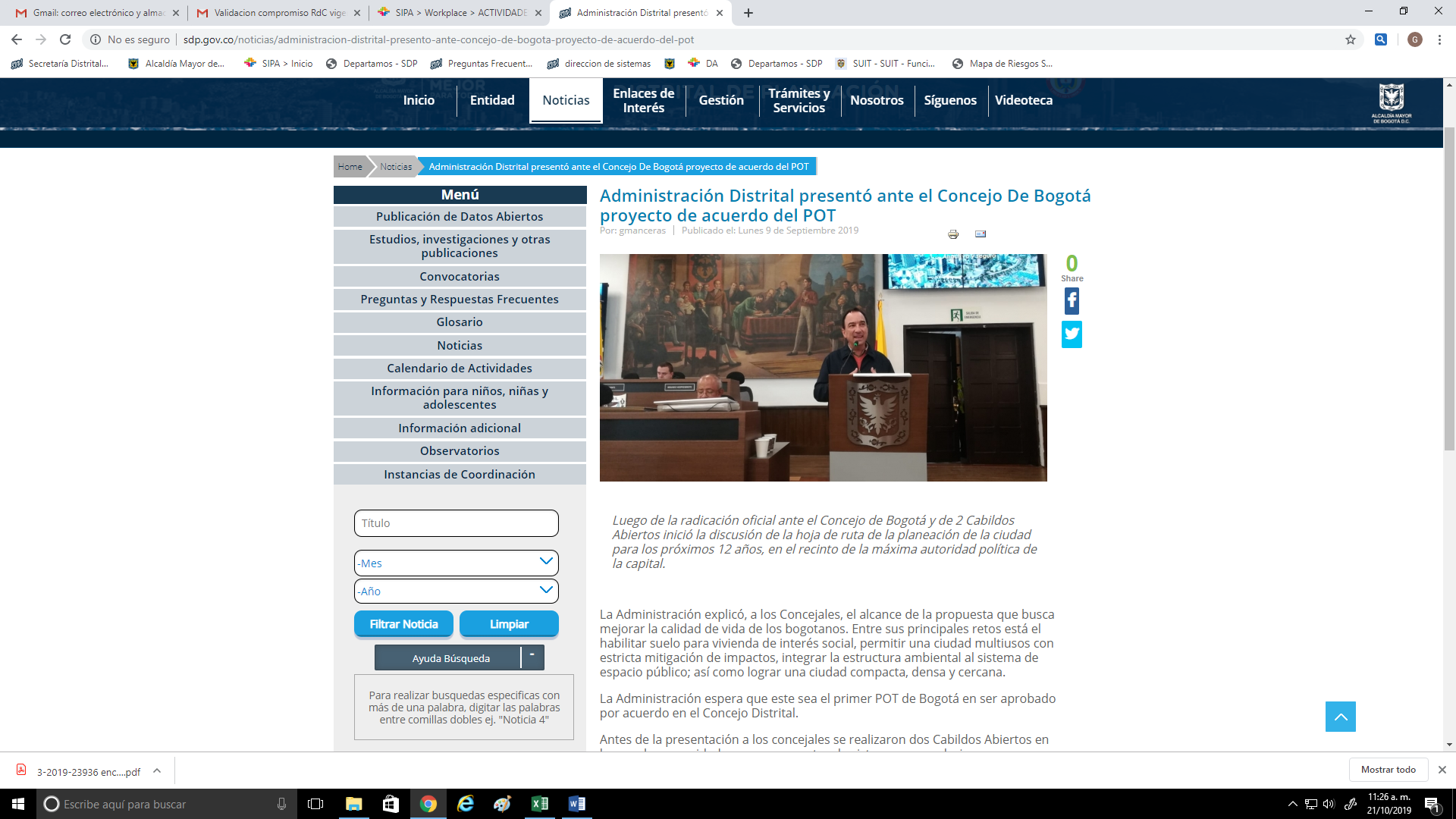 